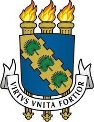 UFCPROGRAD E PRPPGSOLICITAÇÃO DE TRANCAMENTO DE MATRÍCULA OU DE REGIME ESPECIALSOLICITAÇÃO DE TRANCAMENTO DE MATRÍCULA OU DE REGIME ESPECIALIDENTIFICAÇÃO DO REQUERENTE:IDENTIFICAÇÃO DO REQUERENTE:IDENTIFICAÇÃO DO REQUERENTE:Nome: Nome: Nome: Matrícula:Matrícula:Curso:Telefone:Telefone:E-mail:REQUERIMENTO (Preenchido pelo aluno):REQUERIMENTO (Preenchido pelo aluno):REQUERIMENTO (Preenchido pelo aluno):Sr. Coordenador, venho por meio deste solicitar:       x     Trancamento de matrícula por:                                Regime Especial por:              x   1. Doença                                                                     1. Doença                   2. Mudança de Domicílio                                              2. Gestação                   3. Exercício de Emprego                   4. Obrigação de ordem militar                   5. GestaçãoSr. Coordenador, venho por meio deste solicitar:       x     Trancamento de matrícula por:                                Regime Especial por:              x   1. Doença                                                                     1. Doença                   2. Mudança de Domicílio                                              2. Gestação                   3. Exercício de Emprego                   4. Obrigação de ordem militar                   5. GestaçãoSr. Coordenador, venho por meio deste solicitar:       x     Trancamento de matrícula por:                                Regime Especial por:              x   1. Doença                                                                     1. Doença                   2. Mudança de Domicílio                                              2. Gestação                   3. Exercício de Emprego                   4. Obrigação de ordem militar                   5. GestaçãoAtesto que essa solicitação é referente ao período de: 2022.2.(*a solicitação só terá validade para o semestre vigente)Data _____/______/________                               __________________________________________                                                                                                      Assinatura do discenteAtesto que essa solicitação é referente ao período de: 2022.2.(*a solicitação só terá validade para o semestre vigente)Data _____/______/________                               __________________________________________                                                                                                      Assinatura do discenteAtesto que essa solicitação é referente ao período de: 2022.2.(*a solicitação só terá validade para o semestre vigente)Data _____/______/________                               __________________________________________                                                                                                      Assinatura do discenteII.I COORDENAÇÃO DO CURSOII.I COORDENAÇÃO DO CURSOII.I COORDENAÇÃO DO CURSOAtesto, para os devidos fins, ciência na solicitação do discente e que, em caso de REGIME ESPECIAL, há viabilidade acadêmica para acompanhar o curso em domicílio pelo período solicitado. Data____/_____/______                                     _________________________________________                                                                              Assinatura e carimbo do coordenador do cursoOBSERVAÇÕES: (descrever situações atípicas, não normatizadas, importantes para a avalição da modalidade) _______________________________________________________________________________________________________________________________________________________________________________________________________________________________________________________________________________________________________________________________________________________________________________________________________________________________________________________________________________________________________________________________________________________________________________________________________________________________________________________________________________________________________________________________________________________________________________________________________________________________________________________________________________________Atesto, para os devidos fins, ciência na solicitação do discente e que, em caso de REGIME ESPECIAL, há viabilidade acadêmica para acompanhar o curso em domicílio pelo período solicitado. Data____/_____/______                                     _________________________________________                                                                              Assinatura e carimbo do coordenador do cursoOBSERVAÇÕES: (descrever situações atípicas, não normatizadas, importantes para a avalição da modalidade) _______________________________________________________________________________________________________________________________________________________________________________________________________________________________________________________________________________________________________________________________________________________________________________________________________________________________________________________________________________________________________________________________________________________________________________________________________________________________________________________________________________________________________________________________________________________________________________________________________________________________________________________________________________________Atesto, para os devidos fins, ciência na solicitação do discente e que, em caso de REGIME ESPECIAL, há viabilidade acadêmica para acompanhar o curso em domicílio pelo período solicitado. Data____/_____/______                                     _________________________________________                                                                              Assinatura e carimbo do coordenador do cursoOBSERVAÇÕES: (descrever situações atípicas, não normatizadas, importantes para a avalição da modalidade) _______________________________________________________________________________________________________________________________________________________________________________________________________________________________________________________________________________________________________________________________________________________________________________________________________________________________________________________________________________________________________________________________________________________________________________________________________________________________________________________________________________________________________________________________________________________________________________________________________________________________________________________________________________________